Save the DATE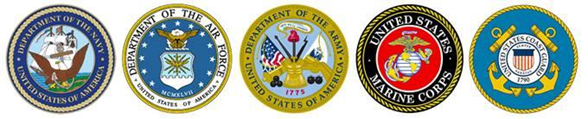 “Texas Run to the Wall”Texas Vietnam War Memorial Event & Celebration!33rd Anniversary of Honoring All Who Served** November 6th, 2021 **Come Friday Night (Nov. 5th), Ride to the Wall on Saturday (Nov. 6th) & Party Saturday Night, Stay at the HotelNew BIGGER & BETTER Location for the After-PartyAfter-Part Now at the MCM Elegante Hotel!… Ride & Event Schedule… 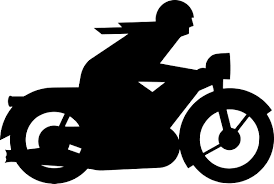 Advanced Registration and Registration the Day of the RideRide meetup time & location to be announced. Ride With the Viet Nam Vets Legacy Vets MC to the Texas Vietnam War MemorialAfter-party:  MCM Elegante Hotel, 2330 W. Northwest Highway, Dallas, TXLatest Details Available at  www.TXWall.com.  
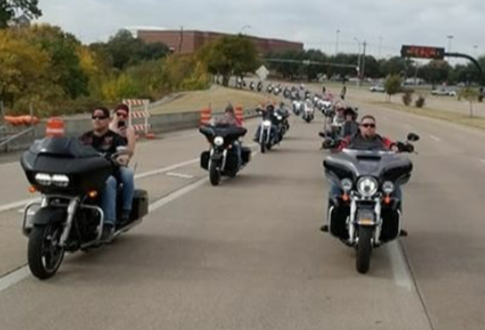 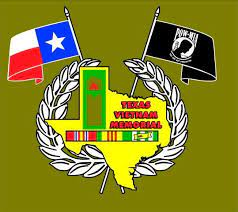 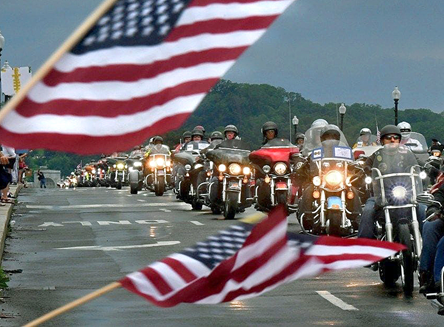 This Event Is in Honor of ALL VETERANS!  After Party - Food - Music - And MORE
Event Organized by the Viet Nam Vets Legacy Vets Motorcycle Club
Points of Contacts:  Colombia 817-880-1906 & Gunz: 214-250-0222